Благодаря этому рейтингу получатели социальных услуг имеют возможность самостоятельно выбрать организацию социального обслуживания, в которой хотели бы получать необходимые им услуги!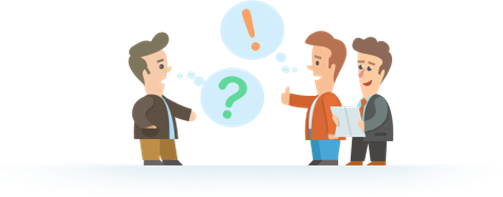 Наш адрес: 353664, Краснодарский край, Ейский район, с. Воронцовка, ул. юбилейная, 17-аТел: 8 (86132) 62 -3-31rc_eysk_chayka@mtsr.krasnodar.ruhttp://eysk-rc.ruМИНИСТЕРСТВО ТРУДА И СОЦИАЛЬНОГО РАЗВИТИЯ КРАСНОДАРСКОГО КРАЯГОСУДАРСТВЕННОЕ КАЗЕННОЕ УЧРЕЖДЕНИЕ СОЦИАЛЬНОГО РАЗВИТИЯ КРАСНОДАРСКОГО КРАЯ «ЕЙСКИЙ РЕАБИЛИТАЦИОННЫЙ ЦЕНТР ДЛЯ ДЕТЕЙ И ПОДРОСТКОВ С ОГРАНИЧЕННЫМИ ВОЗМОЖНОСТЯМИ»НЕЗАВИСИМАЯ ОЦЕНКА КАЧЕСТВА УСЛОВИЙ ОКАЗАНИЯ СОЦИАЛЬНЫХ УСЛУГ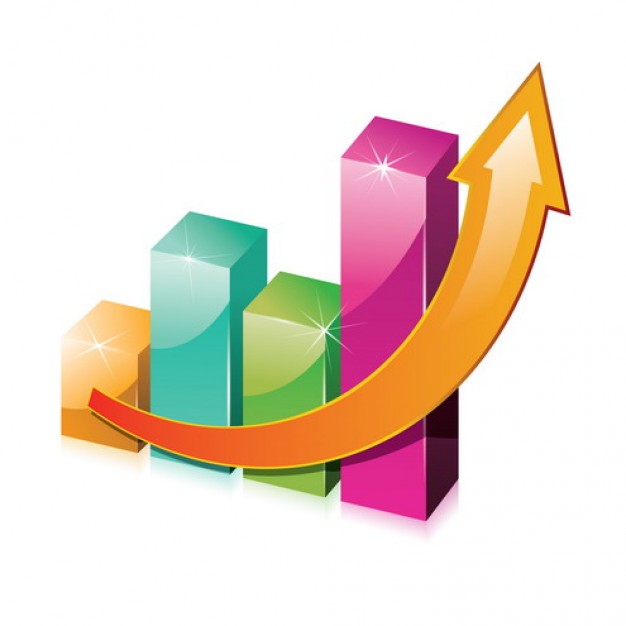 с. Воронцовка2021Независимая оценка качества условий оказания услуг – одна из форм общественного контроля, направленная на предоставление полной и достоверной информации о качестве обслуживания в организациях социальной направленности.В Краснодарском крае все организации социального обслуживания ежегодно проходят процедуру независимой оценки качества, которую осуществляют Общественный совет, созданный при Общественной палате Краснодарского края, а также организация-оператор, назначенная путем конкурсного отбора. При выполнении работы они руководствуется следующими документами: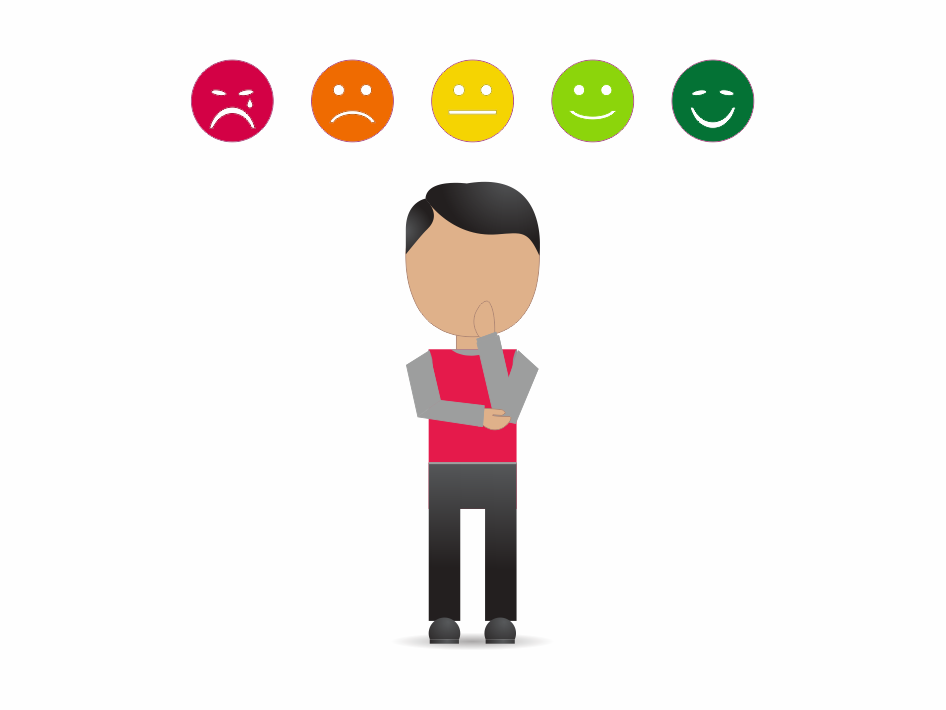 Федеральным законом от 28 декабря 2013 года № 442-ФЗ «Об основах социального обслуживания граждан в Российской Федерации»;Федеральным законом от 5 декабря 2017 года № 392-ФЗ «О внесении изменений в отдельные законодательные акты российской федерации по вопросам совершенствования проведения независимой оценки качества условий оказания услуг организациями в сфере культуры, охраны здоровья, образования, социального обслуживания и федеральными учреждениями медико-социальной экспертизы»;приказом Минтруда России от 23 мая 2018 года № 317н «Об утверждении показателей, характеризующих общие критерии оценки качества условий оказания услуг организациями социального обслуживания и федеральными учреждениями медико-социальной экспертизы»;приказом Минтруда России от 31 мая 2018 года № 344н «Об утверждении Единого порядка расчета показателей, характеризующих общие критерии оценки качества условий оказания услуг организациями в сфере культуры, охраны здоровья, образования, социального обслуживания и федеральными учреждениями медико-социальной экспертизы»;приказом министерства труда и социального развития Краснодарского края от 22 марта 2018 года № 344 «Об общественном совете по проведению независимой оценки качества условий оказания услуг организациями социального обслуживания, расположенными на территории Краснодарского края».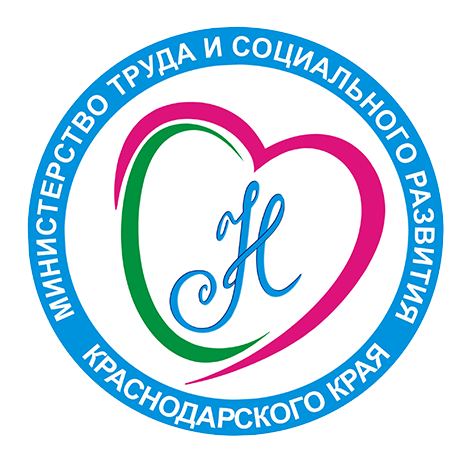 В рамках независимой оценки качества организации оцениваются по следующим критериям: открытость и доступность информации об организации;комфортность условий предоставления услуг, в том числе время ожидания предоставления услуг;доступность услуг для инвалидов;доброжелательность, вежливость работников организации;удовлетворенность условиями оказания услуг.По результатам независимой оценки формируется рейтинг организаций, который в обязательном порядке размещается:на сайте министерства труда и социального развития Краснодарского края - www.sznkuban.ru;на официальном сайте для размещения информации о государственных и муниципальных учреждениях - bus.gov.ru.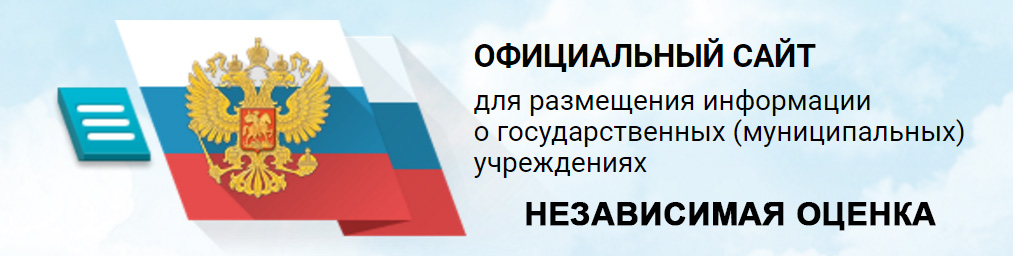 